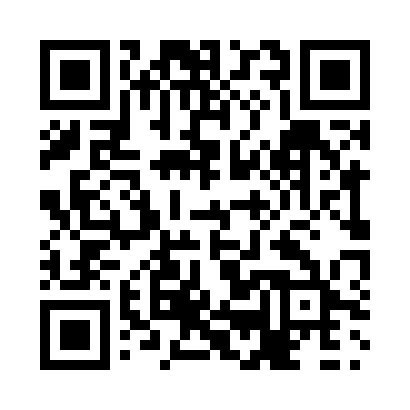 Prayer times for Goulais Bay, Ontario, CanadaWed 1 May 2024 - Fri 31 May 2024High Latitude Method: Angle Based RulePrayer Calculation Method: Islamic Society of North AmericaAsar Calculation Method: HanafiPrayer times provided by https://www.salahtimes.comDateDayFajrSunriseDhuhrAsrMaghribIsha1Wed4:436:221:356:378:4810:282Thu4:416:201:356:388:5010:303Fri4:396:191:356:398:5110:324Sat4:366:171:346:398:5210:345Sun4:346:161:346:408:5410:356Mon4:326:141:346:418:5510:377Tue4:306:131:346:428:5610:398Wed4:286:121:346:438:5710:419Thu4:266:101:346:438:5910:4310Fri4:246:091:346:449:0010:4511Sat4:226:071:346:459:0110:4712Sun4:206:061:346:469:0310:4913Mon4:186:051:346:469:0410:5114Tue4:166:041:346:479:0510:5315Wed4:146:021:346:489:0610:5516Thu4:126:011:346:489:0710:5717Fri4:106:001:346:499:0910:5918Sat4:095:591:346:509:1011:0119Sun4:075:581:346:519:1111:0320Mon4:055:571:346:519:1211:0421Tue4:035:561:346:529:1311:0622Wed4:025:551:346:539:1411:0823Thu4:005:541:356:539:1511:1024Fri3:585:531:356:549:1711:1225Sat3:575:521:356:559:1811:1426Sun3:555:511:356:559:1911:1527Mon3:545:511:356:569:2011:1728Tue3:525:501:356:569:2111:1929Wed3:515:491:356:579:2211:2030Thu3:505:491:356:589:2311:2231Fri3:485:481:366:589:2311:23